正修學校財團法人正修科技大學 工業工程與管理系學會108學年度第一學期 第三次徵信 會議議程時　　間：108年12月16日（星期一）中午12時10分地　　點：工管大樓 0102教室主　　席：林孝璋　　　　　　　　　　　　　紀　　錄：林孝璋應到人數：16人出席人數：12人列席人數： 0人 請假人數： 4人 (陳李慈、陳盈臻、楊登茗、楊承恩)未到人數： 0人會議流程：    一、會議開始    二、主席致詞    三、各部門定期會報    四、討論事項        1.11月份財務報表    五、臨時動議    六、主席結論與指示    七、散會正修學校財團法人正修科技大學 工業工程與管理系學會108學年度第一學期 第三次徵信 會議議程壹、主席致詞:無貳、各部門定期會報：無參、討論事項提案一：11月份財務報表 說　明：11月財務報表如下，有問題可以提出來決　議：肆、臨時動議：無 伍、選舉事項：無陸、主席結論或主席指示事項:無 柒、散會：108年12月 16日  中午12時27分。正修學校財團法人正修科技大學工業工程與管理系學會108學年度第一學期 第三次徵信 會議照片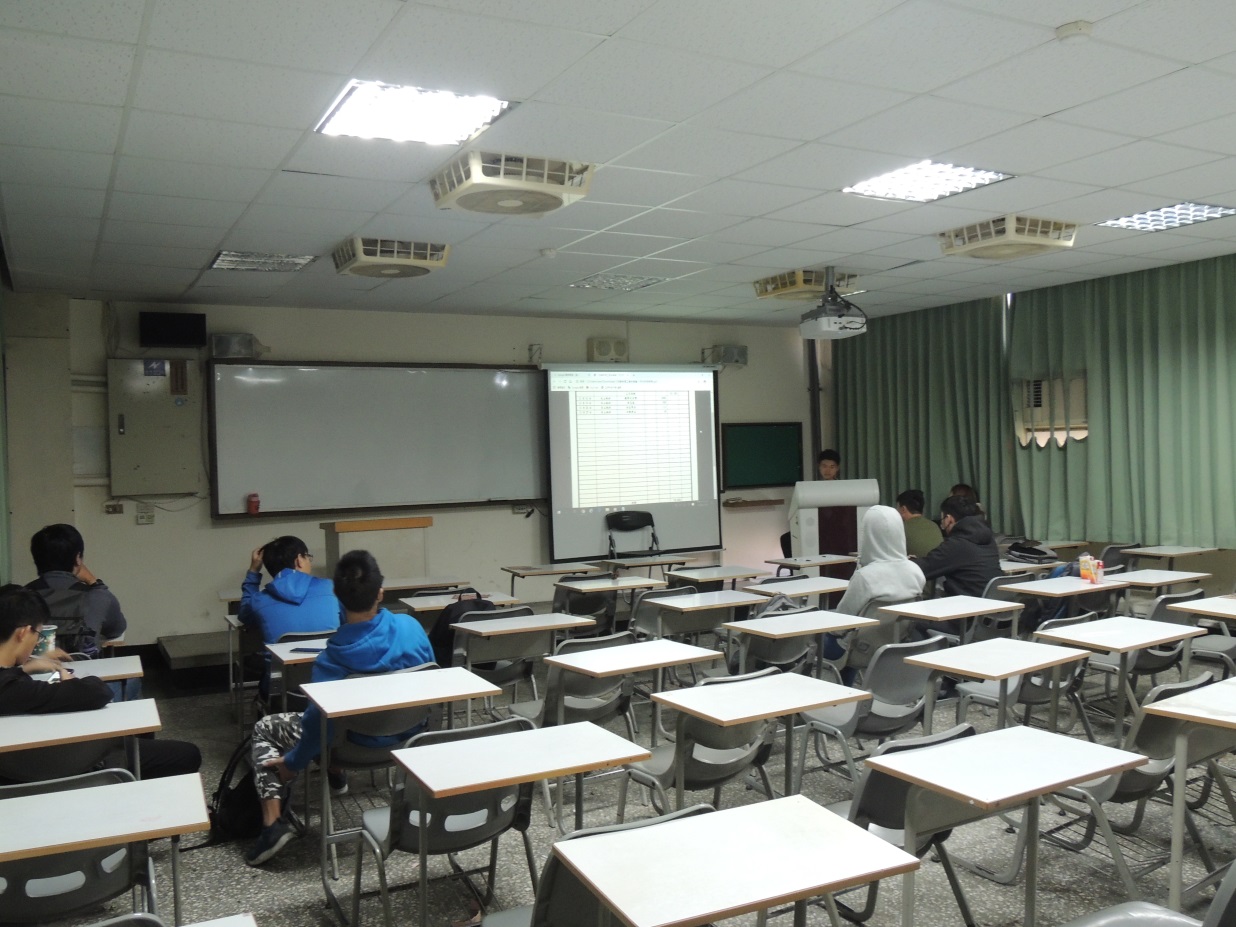 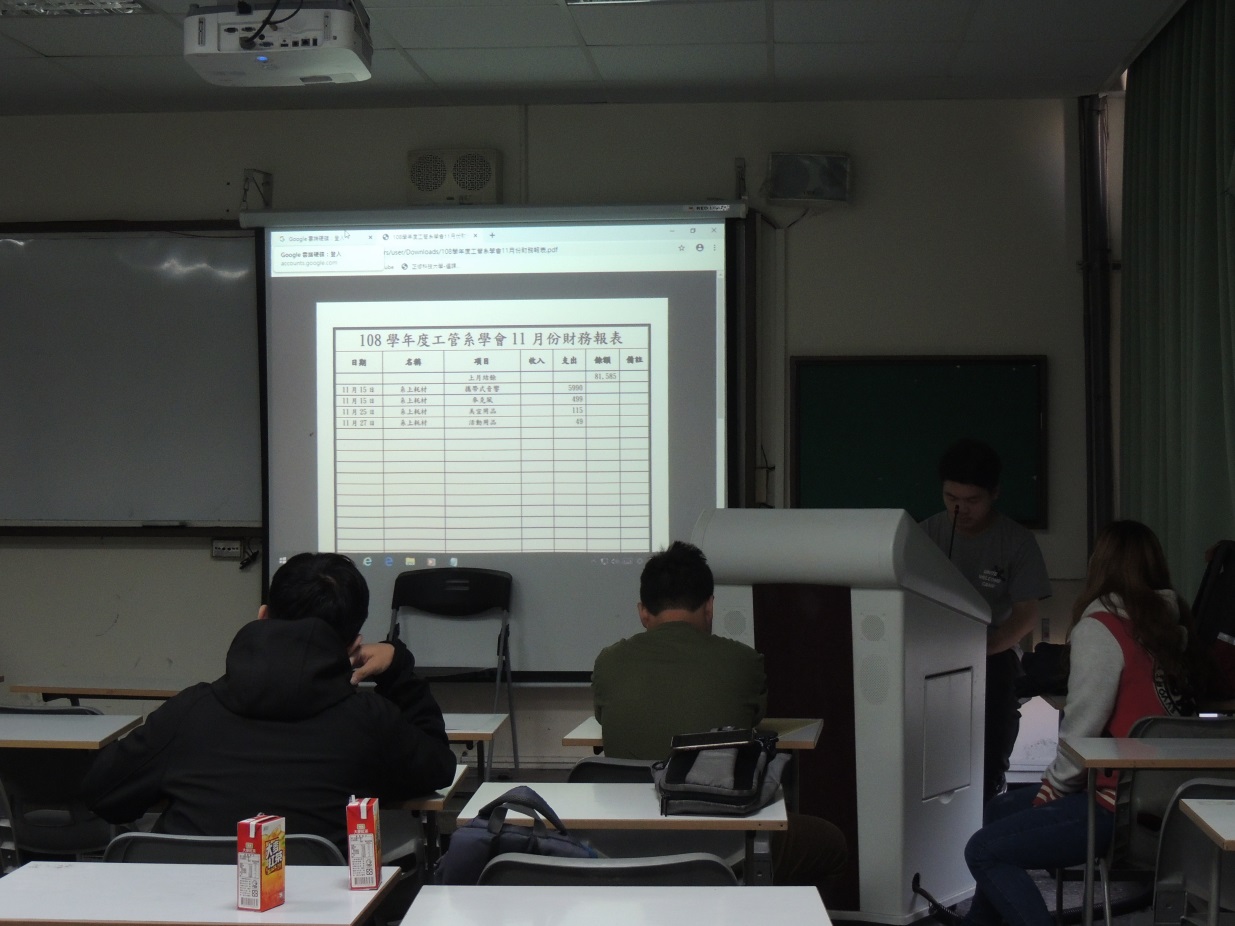 108學年度工管系學會11月份財務報表108學年度工管系學會11月份財務報表108學年度工管系學會11月份財務報表108學年度工管系學會11月份財務報表108學年度工管系學會11月份財務報表108學年度工管系學會11月份財務報表108學年度工管系學會11月份財務報表108學年度工管系學會11月份財務報表108學年度工管系學會11月份財務報表108學年度工管系學會11月份財務報表日期名稱名稱項目項目收入支出支出餘額備註上月結餘上月結餘81,58511月15日系上耗材系上耗材攜帶式音響攜帶式音響5990599011月15日系上耗材系上耗材相機記憶卡相機記憶卡49949911月25日系上耗材系上耗材美宣用品美宣用品11511511月27日系上耗材系上耗材活動用品活動用品4949結餘結餘74,932以下空白以下空白財務部長財務部長系會長系會長指導老師指導老師指導老師系主任系主任系主任紀錄（簽章）主席（簽章）指導老師（簽章）系主任（簽章）